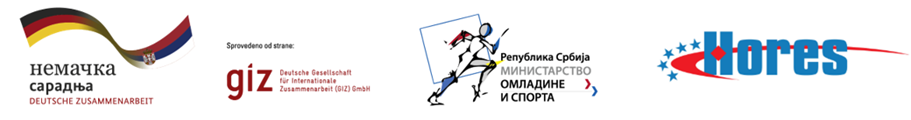 ПРИЈАВА ЗА ОБУКУ УГОСТИТЕЉСКОГ КАДРА(ПРАВНА ЛИЦА)______________________________________Пословни субјект (фирма)СедиштеАдресаОвлашћено лицеПозицијаФиксни телефонМобилни телефонE-mailОдаберите обукуОдаберите обукуОбукаБрој лицаКуварКонобарСобарицаРецепционер